TIARA MAHARDIKA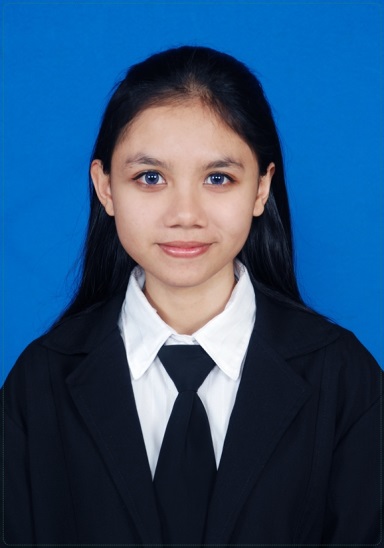 tiaratirr@gmail.com ProfileName                       : Tiara Mahardika, S.SAddress                   : Jl. Pulau Indah, Teuku Umar Barat, Denpasar, BaliWork ExperiencesAugust 2014 – now / Editor in PT. Mega Iklan - iNFOPEDAS Magazine, Bali (Full Time)Creating concepts of a monthly lifestyle magazineWriting article for some sections in the magazine (feature, profil, destination, beauty, advertorial for clients, etc.)Holding an interview with some public figureSupervising some staffs to handle social media (fb, twitter, instagram of the magazine or clients)Following up and getting in touch with the contributors to make sure they send the article on timeJuly 2013 – January 2014 / Educator Tour in Ullen Sentalu Museum Yogyakarta (Full Time)Guiding the guest both local or foreigners to look around the museumChecking the museum collections once a weekNovember 2012 – January 2013 / English Instructor for Hotel Employees in Puri Artha Hotel YogyakartaI worked as an instuctor to teach English for employees (from many departments like F&B, House Keeping, Security, F&B Product ) in Puri Artha Hotel, once a week and two hours per meeting. May 2011 & August 2011 / Assistant Auction Officer in PT. iBid Balai Lelang SerasiI worked as a freelance auction officer for PT iBid Balai Lelang Serasi’s event (cars auction).December 2010 – June 2012 / Freelance English Tutor in Widyatama FoundationEducationSeptember 2011 – April 2013, Yogyakarta University of Technology, English Literature study (S1/Bachelor of Arts) with GPA 3.48July 2008 -  September 2011, Yogyakarta University of Technology, English study (D3/Diploma) with GPA 3.332005 – 2008, 6 Senior High School of YogyakartaInternshipFebruary 2011 – May 2011 (3 months) as English Teacher in Keputran I Elementary School, YogyakartaJune 2012 – September 2012 (3 months) as Intern Front Desk Agent / Front Officer in Puri Artha Hotel YogyakartaCourseDutch Language basic level in Indonesich – Netherlands Cultureel Centrum, Yogyakarta, June – August 2013AchievementSecond Prize Winner of Asian Job Express Business Writing Competition from Indonesia in Ryohin Keikaku DepartmentMember of Team with Best Business Plan in Final Business Writing Competition by Ryohin Keikaku Department held in Japan, December 2012QualificationI have a good qualification in using Bahasa Indonesia and English, both written or spoken. I have internet literate, able to use computer (MS Office), writing creative or technical articles, and know editorial aspects.